CHAP 10				              TrianglesSommaireVocabulaireLes triangles particuliersConstruire un triangleSynthèse des compétencesCHAP 10				              TrianglesSommaireVocabulaireLes triangles particuliersConstruire un triangleSynthèse des compétences	Je dois savoir…MaîtriseInsuffisanteMaîtriseFragileMaîtriseSatisfaisante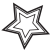 Très Bonne Maîtrise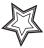 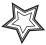 Exercices d’applicationPour préparer le contrôleRéciter les propriétés du triangle rectangle, du triangle isocèle et du triangle équilatéralUtiliser le vocabulaire des trianglesFiche N°1Refaire les ex des fichesN°66/68/69p240Reconnaitre des triangles particuliersFiche N°2Refaire les ex des fichesN°66/68/69p240Tracer des triangles Fiche N°3Refaire les ex des fichesN°66/68/69p240	Je dois savoir…MaîtriseInsuffisanteMaîtriseFragileMaîtriseSatisfaisanteTrès Bonne MaîtriseExercices d’applicationPour préparer le contrôleRéciter les propriétés du triangle rectangle, du triangle isocèle et du triangle équilatéralUtiliser le vocabulaire des trianglesFiche N°1Refaire les ex des fichesN°66/68/69p240Reconnaitre des triangles particuliersFiche N°2Refaire les ex des fichesN°66/68/69p240Tracer des triangles Fiche N°3Refaire les ex des fichesN°66/68/69p240